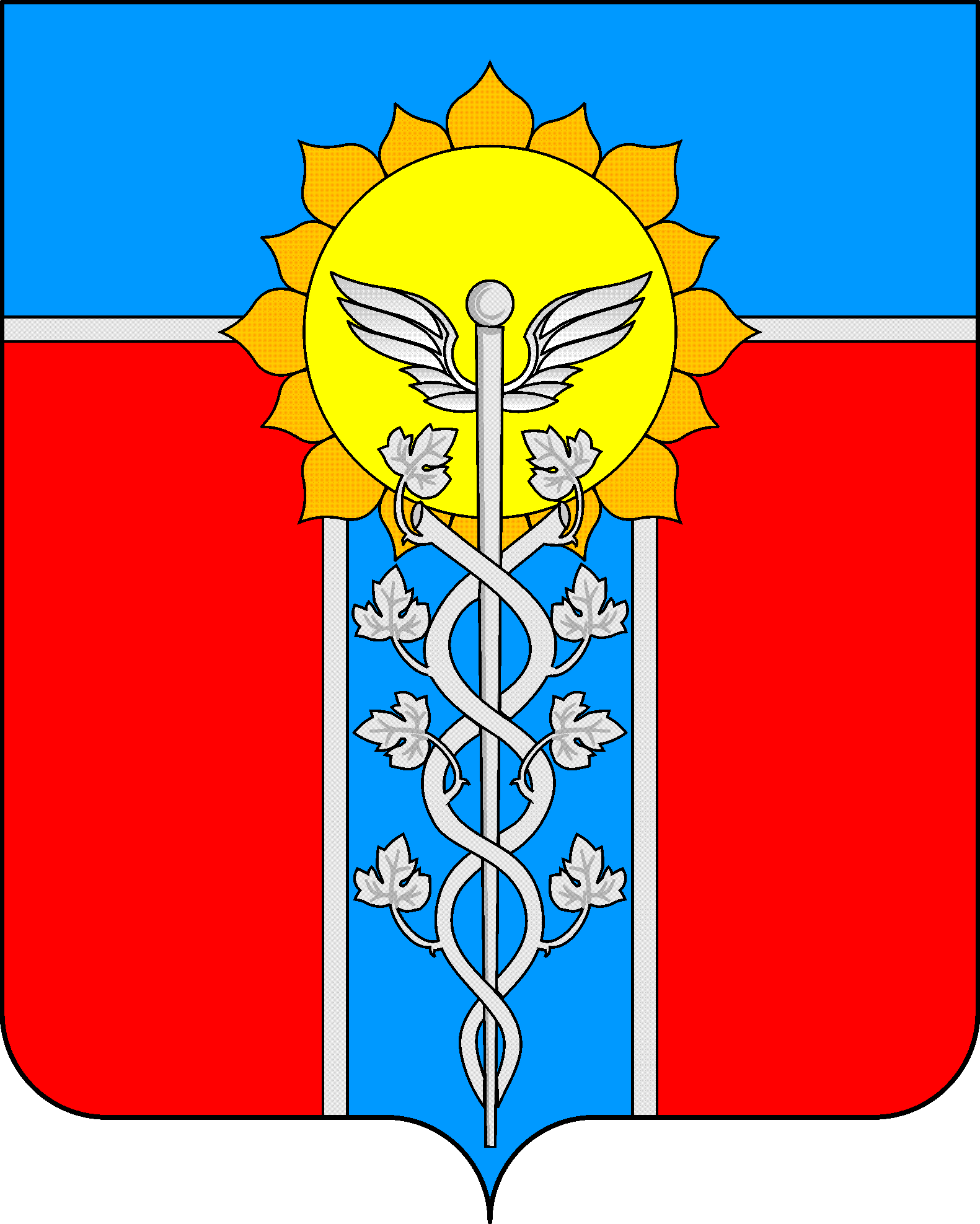 АДМИНИСТРАЦИЯ   МУНИЦИПАЛЬНОГО   ОБРАЗОВАНИЯ ГОРОД   АРМАВИР ПОСТАНОВЛЕНИЕ   от ____12.12.2018_____					            № ___2261____г. АрмавирОб утверждении Порядка и условий выплат молодым педагогическим работникам муниципальных общеобразовательных учреждений муниципального образования город АрмавирВ соответствии с Законами Краснодарского края от 3 марта 2010 года № 1911-КЗ «О наделении органов местного самоуправления муниципальных образований Краснодарского края государственными полномочиями в области образования» и от 16 июля 2013 года № 2770-КЗ «Об образовании в Краснодарском крае», приказом министерства образования, науки и молодежной политики Краснодарского края от 24 августа 2018 года № 3053 «О внесении изменений в некоторые приказы министерства образования и науки Краснодарского края», в целях обеспечения выполнения требований к кадровым условиям реализации основных общеобразовательных программ в части укомплектованности организаций, осуществляющих образовательную деятельность,  п о с т а н о в л я ю:Утвердить Порядок и условия выплат молодым педагогическим работникам муниципальных общеобразовательных учреждений муниципального образования город Армавир (прилагается).Настоящее постановление подлежит официальному опубликованию.Сектору информационных технологий администрации муниципального образования город Армавир (Степовой) опубликовать настоящее постановление в сети «Интернет» на официальном сайте администрации муниципального образования город Армавир (www.armawir.ru).Отделу по связям со средствами массовой информации администрации муниципального образования город Армавир (Ефанов) обеспечить опубликование настоящего постановления в газете «Армавирский собеседник».Контроль за выполнением настоящего постановления возложить на заместителя главы муниципального образования город Армавир И.Е.Гуреева.Постановление вступает в силу со дня его официального опубликования и распространяет свое действие на правоотношения, возникшие с 1 сентября 2018 года.Глава муниципального образованиягород Армавир									А.Ю.ХарченкоПОРЯДОК И УСЛОВИЯвыплат молодым педагогическим работникам в муниципальных общеобразовательных учреждениях муниципального образования город АрмавирНастоящий Порядок и условия выплат молодым педагогическим работникам муниципальных общеобразовательных учреждений муниципального образования город Армавир (далее – Порядок) распространяется на муниципальные общеобразовательные учреждения, реализующие основные общеобразовательные программы, подведомственные управлению образования администрации муниципального образования город Армавир.Право на получение выплат имеют педагогические работники, являющиеся выпускниками образовательной организации среднего профессионального или высшего образования в возрасте до 35 лет (далее – молодой педагог), трудоустроенные по основному месту работу в течение года со дня окончания образовательной организации среднего профессионального или высшего образования по специальности в соответствии с полученной квалификацией в муниципальную общеобразовательную организацию, расположенную на территории муниципального образования город Армавир, но не ранее чем с 1 января 2018 года.Выплата молодому педагогу устанавливается из расчета 3000 рублей в течение трех лет со дня трудоустройства и производится за счет денежных средств, выделяемых на эти цели из краевого бюджета. Выплата молодому педагогу носит дополнительный характер и производится исходя из фактически отработанного работником времени в календарном месяце по основному месту работы. В случае если месяц, за который производится доплата, отработан не полностью, доплата осуществляется пропорционально отработанному времени.Выплата является составной частью заработной платы молодого педагога, подлежит включению в форму расчетного листка с наименованием «краевая доплата молодому педагогу в 3 000 рублей» и выплачивается ежемесячно в сроки, установленные для выплаты заработной платы.Ежемесячная выплата производится молодому педагогу с начала учебного года (1 сентября) до завершения учебного года (31 августа).Ежемесячная выплата молодому педагогу осуществляется в полном объеме при установлении ему в трудовом договоре педагогической нагрузки в размере не менее 0,5 ставки. Установление нагрузки более 1 ставки не влечет за собой увеличение размера ежемесячной выплаты. При заключении срочного трудового договора между муниципальной общеобразовательной организацией и молодым педагогом, в том числе на период отсутствия основного работника, ежемесячная выплата не производится.В случае призыва молодого педагога на военную службу или направление его на заменяющую эту военную службу альтернативную гражданскую службу, а также нахождения молодого педагога на больничном по беременности и родам, в отпуске по беременности и родам, в отпуске по уходу за ребенком до трех лет, ежемесячная выплата не осуществляется.Ежемесячная выплата может быть возобновлена в случае выхода работника на основное место работы, и осуществляется до истечения трех лет без учета периодов, указанных в пункте 8 настоящего Порядка.Размер надбавок и доплат, включая надбавки и доплаты за совмещение должностей (профессий) и других выплат компенсационного и стимулирующего характера, установленных за дополнительный выполненный объем работ исчисляется без учета денежных выплат, установленных настоящим Порядком, и не может быть уменьшен в связи с их введением.Муниципальная общеобразовательная организация ведет обособленный учет молодых педагогов, трудоустроенных с 1 сентября 2018 года, с соблюдением условий, установленных в пункте 2 настоящего Порядка.Начальник управления образованияадминистрации муниципального образованиягород Армавир									Д.А.ТовстолякПРИЛОЖЕНИЕУТВЕРЖДЕНЫпостановлением администрации муниципального образования город Армавирот __12.12.2018___ № _____2261____